Przedszkole								Cieszyn, 2021-06-30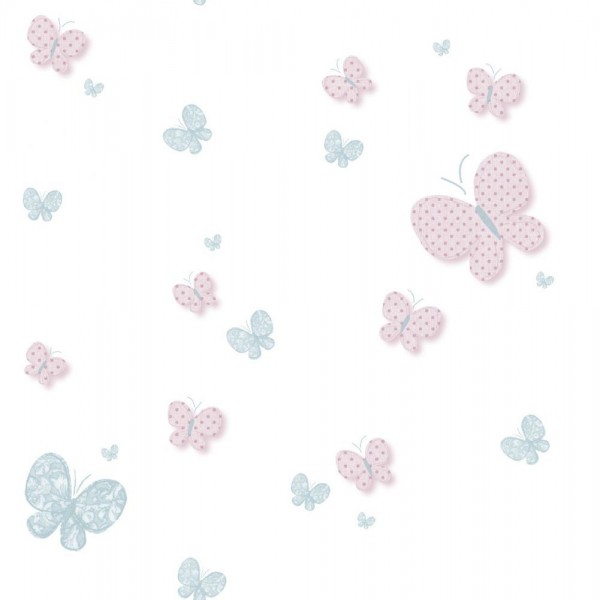 Jadłospis 5 – 9 lipiecDataRodzaj posiłkuMenuMenuMenu05.07PoniedziałekŚniadanieII śniadanieChleb graham z masłem, serkiem topionym, herbata ( gluten, mleko i jego pochodne)Chleb graham z masłem, serkiem topionym, herbata ( gluten, mleko i jego pochodne)Chleb graham z masłem, serkiem topionym, herbata ( gluten, mleko i jego pochodne)05.07PoniedziałekŚniadanieII śniadanieSok jabłkowy, biszkopty (gluten )Sok jabłkowy, biszkopty (gluten )Sok jabłkowy, biszkopty (gluten )05.07PoniedziałekobiadZupa:Krem z zielonego groszku z grzankamiKrem z zielonego groszku z grzankami05.07PoniedziałekobiadII danie:Duszonki z kiełbasą, kapustą, marchewkąDuszonki z kiełbasą, kapustą, marchewką05.07PoniedziałekobiadAlergeny:  zupa – seler, gluten; II danie: zupa – seler, gluten; II danie: 05.07PoniedziałekpodwieczorekSałatka owocowa z jogurtem waniliowym, herbata ( mleko i jego pochodne )Sałatka owocowa z jogurtem waniliowym, herbata ( mleko i jego pochodne )Sałatka owocowa z jogurtem waniliowym, herbata ( mleko i jego pochodne )06.07WtorekŚniadanieII śniadanieChałka z masłem, kakao ( gluten, mleko i jego pochodne )Chałka z masłem, kakao ( gluten, mleko i jego pochodne )Chałka z masłem, kakao ( gluten, mleko i jego pochodne )06.07WtorekŚniadanieII śniadanieMix owocówMix owocówMix owoców06.07WtorekobiadZupa:Zupa:Jarzynowa z brukselką, ziemniaczkami i mięsem drobiowym06.07WtorekobiadII danie:II danie:Pierogi leniwe z sosem malinowym (4 szt.)06.07WtorekobiadAlergeny:Alergeny:zupa – seler,; II danie: gluten, mleko i jego pochodne, jajo06.07WtorekpodwieczorekChlebek mieszany z pastą z pieczonego kurczaka z suszonymi pomidorami i warzywami(gluten)Chlebek mieszany z pastą z pieczonego kurczaka z suszonymi pomidorami i warzywami(gluten)Chlebek mieszany z pastą z pieczonego kurczaka z suszonymi pomidorami i warzywami(gluten)07.07ŚrodaŚniadanieII śniadanieChleb orkiszowy z masłem, szynką wieprzową, sałatą zieloną, herbata (gluten, mleko i jego pochodne)Chleb orkiszowy z masłem, szynką wieprzową, sałatą zieloną, herbata (gluten, mleko i jego pochodne)Chleb orkiszowy z masłem, szynką wieprzową, sałatą zieloną, herbata (gluten, mleko i jego pochodne)07.07ŚrodaŚniadanieII śniadanieMix owocówMix owocówMix owoców07.07ŚrodaobiadZupa:Zupa:Rosół z makaronem07.07ŚrodaobiadII danie:II danie:Nugetsy z kurczaka, ziemniaczki pieczone, mizeria07.07ŚrodaobiadAlergeny:  Alergeny:  zupa – seler, mleko i jego pochodne; II danie:jajo, gluten, mleko i jego pochodne07.07ŚrodapodwieczorekKołacz drożdżowy z owocami(mleko i jego pochodne, gluten, jajo)Kołacz drożdżowy z owocami(mleko i jego pochodne, gluten, jajo)Kołacz drożdżowy z owocami(mleko i jego pochodne, gluten, jajo)08.07CzwartekŚniadanieII śniadaniePłatki kukurydziane z mlekiem  ( mleko i jego pochodne )Płatki kukurydziane z mlekiem  ( mleko i jego pochodne )Płatki kukurydziane z mlekiem  ( mleko i jego pochodne )08.07CzwartekŚniadanieII śniadanieMix owoców Mix owoców Mix owoców 08.07CzwartekobiadZupa:Zupa:Grysikowa z warzywami08.07CzwartekobiadII danie: II danie: Gołąbki w sosie pomidorowym, ziemniaczki08.07CzwartekobiadAlergeny:Alergeny:zupa – seler,  gluten; II danie: gluten, 08.07CzwartekpodwieczorekGalaretka z owocami, herbata Galaretka z owocami, herbata Galaretka z owocami, herbata 09.07Piątek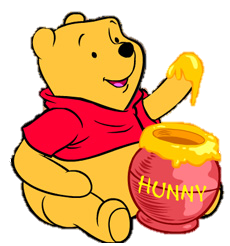 ŚniadanieII śniadanieChleb słonecznikowy  z masłem, serem wędzonym, papryką, herbata ( gluten, mleko i jego pochodne )Chleb słonecznikowy  z masłem, serem wędzonym, papryką, herbata ( gluten, mleko i jego pochodne )Chleb słonecznikowy  z masłem, serem wędzonym, papryką, herbata ( gluten, mleko i jego pochodne )09.07PiątekŚniadanieII śniadanieMix owocówMix owocówMix owoców09.07PiątekobiadZupa:Zupa:Brokułowa z ziemniaczkami09.07PiątekobiadII danie:II danie:Makaron w sosie serowym z fasolką szparagową, pomidorem i rybą (dorsz, łosoś)09.07PiątekobiadAlergeny:  Alergeny:  zupa – seler; II danie: ryba, jajo, gluten, mleko i jego pochodne09.07Piątekpodwieczorek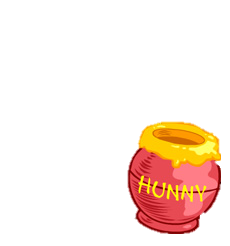 Koktajl owocowy, ciasteczka owsiane ( gluten, mleko i jego pochodne )Koktajl owocowy, ciasteczka owsiane ( gluten, mleko i jego pochodne )Koktajl owocowy, ciasteczka owsiane ( gluten, mleko i jego pochodne )